Приложение № 13к Отчету о работе Союза МКСО за 2022 годПредставительство Союза МКСО в Приволжском федеральном округеI. Отчёт о деятельности представительства Союза МКСО в Приволжском федеральном округе (далее – ПФО) за 2022 год, Сводный отчёт о деятельности членов Союза МКСО по представительству Союза МКСО в ПФО в 2022 году в разрезе муниципальных контрольно-счётных органов с пояснительной запиской к нему подготовлены в соответствии с Порядком предоставления отчета о деятельности членов Союза МКСО, отчетов о деятельности представительств Союза МКСО в федеральных округах и комиссий Союза МКСО за отчетный год и порядком представления отчета о работе Союза МКСО за отчетный год, утвержденным решением Президиума Союза МКСО (протокол от 01.12.2022 № 7(88), п. 28.2).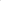 По состоянию на 01.01.2023 в состав представительства входят 69 муниципальных контрольно-счётных органов из 9 субъектов Российской Федерации: Республики Башкортостан, Республики Мордовия, Республики Татарстан, Пермского края, Кировской, Нижегородской, Оренбургской, Самарской и Ульяновской областей.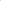 В 2022 году состав Представительства претерпел следующие изменения:в соответствии с решением Общего собрания членов Союза МКСО 03.06.2022 в Москве (протокол № 20 от 06.06.2022, вопрос 7.1): исключены из Союза МКСО: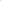 - ДУМА КРАСНОКАМСКОГО ГОРОДСКОГО ОКРУГА (Приволжский федеральный округ, Пермский край);- Совет депутатов муниципального образования «Старомайнский район» (Приволжский федеральный округ, Ульяновская область);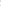 - Совет депутатов муниципального образования «Мелекесский район» Ульяновской области (Приволжский федеральный округ, Ульяновская область);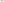 - Чебоксарское городское собрание депутатов (Приволжский федеральный округ, Чувашская Республика);- Совет городского округа город Уфа Республики Башкортостан (Приволжский федеральный округ, Республика Башкортостан);- Муниципальное учреждение Совет депутатов муниципального образования «Чердаклинский район» Ульяновской области (Приволжский федеральный округ, Ульяновская область), приняты в члены Союза МКСО в соответствии с поступившим заявлением и представленными документами:- Контрольно-счетная палата Краснокамского городского округа (Приволжский федеральный округ, Пермский край);- Контрольно-счётная палата города Нижнего Новгорода (Приволжский федеральный округ, Нижегородская область);- Контрольно-счетная палата городского округа город Уфа Республики Башкортостан (Приволжский федеральный округ, Республика Башкортостан);- Контрольно-счетная палата муниципального образования «Мелекесский район» Ульяновской области (Приволжский федеральный округ, Ульяновская область), в соответствии с решением заседания Президиума Союза МКСО (протокол 
от 25-26.08.2022): исключены из Союза МКСО:- Совет депутатов городского округа город Шахунья Нижегородской области (Приволжский федеральный округ, Нижегородская область), приняты в члены Союза МКСО в соответствии с поступившим заявлением и представленными документами:- Контрольно-счетная палата городского округа Сызрань (Приволжский федеральный округ, Самарская область);- Контрольно-счетная комиссия городского округа город Шахунья Нижегородской области (Приволжский федеральный округ, Нижегородская область).В 2022 году в адрес председателей Контрольно-счетной палаты муниципального образования «Город Ижевск», Контрольно-счетной палаты города Пензы и Контрольно-счетной палаты города Нижнего Новгорода были направлены письма с приглашением вступить в Союз МКСО.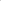 В состав Союза МКСО не входят контрольно-счётные органы пяти субъектов ПФО: Республики Марий Эл, Удмуртской Республики, Чувашской Республики, Пензенской и Саратовской области.1.1. Организационное и плановое обеспечение деятельности ПредставительстваВ 2022 году работа представительства Союз МКСО в Приволжском федеральном округе проводилась в соответствии с Планом работы представительства на 2022 год (далее – План на 2022 год).Подготовка плана работы Представительства и предложений в план работы Союза МКСО осуществлялась в соответствии с решениями Общего собрания и Президиума Союза МКСО, Общего собрания и Совета представительства, с учетом мнения каждого члена представительства, направившего его в адрес председателя представительства.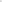 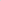 1.2. Работа органов управленияВ январе 2022 года, в соответствии с п. 3.5 Положения о размерах, порядке и сроках уплаты вступительных и членских взносов членами Союза МКСО в Представительстве проводилась работа по сбору информации о фактическом объеме финансирования контрольно-счётных органов за 2021 год.В феврале 2022 года представительством Союза МКСО в Приволжском федеральном округе осуществлялась работа по сбору и обобщению информации по основным показателям деятельности муниципальных контрольно-счётных органов (членов Союза МКСО) за 2021 год в соответствии с Порядком предоставления отчёта о деятельности членов Союза МКСО, отчётов о деятельности представительств Союза МКСО в федеральных округах и комиссий Союза МКСО за 2021 год. Отчёт о деятельности Представительства за 2021 год сформирован на основании данных, полученных от членов Союза МКСО в ПФО в составе 70 контрольно-счётных органов, подготовлена аналитическая записка по основным показателям деятельности муниципальных контрольно-счётных органов. Отчёт своевременно направлен в адрес Ответственного секретаря Союза МКСО для формирования сводного отчёта.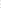 В соответствии с п. 2 Положения о порядке награждения Почётной грамотой Союза муниципальных контрольно-счётных органов представительством во втором квартале 2022 года осуществлялось рассмотрение ходатайств о награждении указанной грамотой.В соответствии с Планом работы Союза МКСО на 2022 год Представительством велась работа по сбору и анализу информации о практике по обжалованию (оспариванию) действий и документов, о судебной практике по вопросу возбуждения и обжалования постановлений о прекращении производства по делам об административных правонарушениях, о практике по осуществлению контроля за состоянием муниципальных долговых обязательств, о проведенных контрольных и экспертно-аналитических мероприятий по исполнению переданных государственных полномочий по организации деятельности административных комиссий и администрированию штрафов, по проверке доходов, получаемых в виде арендной либо иной платы за передачу в возмездное пользование муниципального имущества, по передачи имущества муниципальной казны по концессионным соглашениям, реализации заключенных концессионных соглашений.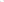 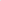 Велась работа по анализу и обобщению информации о принятых мерах по реализации норм ст. 20.1 Федерального закона от 07.02.2011 № 6-ФЗ «Об общих принципах организации и деятельности контрольно-счетных органов субъектов Российской Федерации и муниципальных образований» по материальному и социальному обеспечению должностных лиц в контрольно-счётном органе.Для подготовки материалов к заседанию Рабочей группы по вопросам реализации норм Федерального закона «О внесении изменений в Федеральный закон «Об общих принципах организации и деятельности контрольно-счётных органов субъектов Российской Федерации муниципальных образований» и отдельные законодательные акты Российской Федерации» собиралась и анализировалась информация о реализации в контрольно-счетных органах муниципальных образований Приволжского федерального округа норм Федерального закона от 01.07.2021 № 255-ФЗ.Также, Представительство занималось сбором предложений по вопросу необходимости актуализации отдельных норм Бюджетного кодекса Российской Федерации, законодательного урегулирования особенностей деятельности по реализации полномочий внешнего муниципального финансового контроля лицами, замещающими муниципальные должности в контрольно-счётных органах.В проведении единого общероссийского мероприятия «Проверка эффективности и целевого использования бюджетных средств, выделенных на переселение граждан из аварийного жилищного фонда в 2019-2020 годы в рамках реализации национального проекта «Жильё и городская среда»» приняли участие 8 муниципальных контрольно-счётных органов Приволжского федерального округа (КСО городов Пермь, Киров, Стерлитамак, Бузулук, Димитровград, Городецк, Оренбург, Сызрань).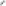 В отчётном году было проведено 3 заседания Совета представительства Союза МКСО в Приволжском федеральном округе (23.03.2022, 25.10.2022, 14.12.2022), на которых в заочной форме были рассмотрены вопросы о рассмотрении и утверждении отчёта о деятельности представительства Союза МКСО в Приволжском федеральном округе за 2021 год, о согласовании проекта Плана работы представительства Союза МКСО в Приволжском федеральном округе на 2023 год, утверждены дата и повестка Общего собрания представителей членов Союза МКСО в Приволжском федеральном округе. По всем вопросам приняты соответствующие решения.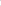 Советом представительства направлялось предложение по вопросу целесообразности введения новой высшей награды Союза МКСО – Почетный знак Союза МКСО «За заслуги в развитии внешнего муниципального финансового контроля России».Протоколы заседаний своевременно направлялись Ответственному секретарю Союза МКСО и в Секретариат Союза МКСО.В соответствии с Положением о представительстве, Планом на 2022 год проведено Общее собрание представительства Союза МКСО в Приволжском федеральном округе 23 декабря 2022 года. В заочной форме обсуждались вопросы об основных направлениях деятельности представительства Союза МКСО в Приволжском федеральном округе в соответствии с решениями Президиума Союза МКСО, Общего собрания членов Союза МКСО, об утверждении состава Совета представительства.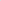 В отчётном периоде реализация мероприятий Плана на 2022 год по участию в деятельности комиссий Союза МКСО осуществлялась восьмью представителями представительства – членами соответствующих комиссий.В соответствии с Планом работы Союза МКСО, Планом работы представительства, председатель представительства принимала участие в заседаниях Президиума Союза МКСО.Члены Союза МКСО в Приволжском федеральном округе в режиме видеоконференцсвязи принимали участие в обучающих мероприятиях:«Практика работы муниципальных КСО с документами стратегического планирования», где выступили с докладами председатель Контрольно-счётной палаты города Перми Батуева Мария Федоровна на тему «Роль КСО в формировании документов стратегического планирования МО на примере КСП г. Перми», председатель Контрольно-счётной палаты города Кирова Мерзлякова Елена Георгиевна на тему «Практика работы Контрольно-счётной палаты города Кирова с документами стратегического планирования»;«Передача муниципального имущества по концессионному соглашению, контроль за реализацией концессионного соглашения», организатором которого являлась председатель Контрольно-счётной палаты города Кирова Мерзлякова Елена Георгиевна;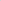 «Практические подходы к классификации нарушений и неэффективного использования муниципальных ресурсов в связи с принятием нового Классификатора нарушений», где выступили с докладами председатель Контрольно-счётной палаты города Перми Батуева Мария Федоровна на тему «Практические подходы к классификации нарушений при формировании бюджета в КСП Перми», председатель Контрольно-счётной палаты города Кирова Мерзлякова Елена Георгиевна на тему «Практические подходы к классификации нарушений и фактов неэффективного использования ресурсов в Контрольно-счётной палате города Кирова».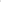 В июле 2022 года представительством Союза МКСО в Приволжском федеральном округе были объявлены 2 конкурса:1. В соответствии с решением председателя представительства Союза МКСО в Приволжском федеральном округе от 12.07.2022 № 17 – «Лучший муниципальный финансовый контролёр России» по Приволжскому федеральному округу.Материалы для участия в конкурсе были представлены:инспектором Контрольно-счетной палаты города Перми Парфеновым Н.А.,аудитором Контрольно-счетной палаты города Кирова Панковой О.И.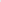 Победителем первого этапа конкурса определен инспектор Контрольно-счетной палаты города Перми Парфенов Н.А., конкурсные материалы направлены в адрес секретаря конкурсной Комиссии для участия во втором этапе конкурса.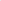 2. В соответствии с решением председателя представительства Союза МКСО в Приволжском федеральном округе от 12.07.2022 № 18 – «Лучшая практика внешнего муниципального финансового контроля» по Приволжскому федеральному округу.Работники контрольно-счетных органов муниципальных образований в Приволжском федеральном округе участвовали в конкурсе фотографий «Жизнь муниципального контролера в объективе», организованном Союзом МКСО.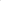 По итогам конкурса фотографий «Жизнь муниципального контролера в объективе» председатель Контрольно-счётной палаты Бугульминского муниципального района Республики Татарстан Фатхутдинова Ляйсан Марсыловна награждена дипломом II степени за занятое II место в номинации «Не только работа», фотография «Лыжные гонки».1.3. Сотрудничество с муниципальными контрольно-счетными органами и их объединениями. Содействие совета представительства эффективной работе муниципальных КСО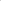 В 13 из 14 субъектов ПФО созданы Ассоциации (Советы) контрольно-счётных органов. Так, контрольно-счётные органы Ульяновской области, входящие в Союз МКСО, являются членами Совета органов внешнего финансового контроля Ульяновской области и принимают активное участие в работе указанного Совета.1.4. Совместные (параллельные) контрольные и экспертно-аналитические мероприятия, проводимые со Счетной палатой РФ и КСО субъектов Российской ФедерацииИсходя из полученной информации, из 69 членов Представительства в 2022 году 24 муниципальных контрольно-счётных органа провели 36 совместных (параллельных) мероприятий внешнего финансового контроля.Так, в рамках действующего соглашения о взаимодействии контрольно-счётных органов Республики Татарстан со Счётной палатой Республики Татарстан проведен: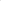 - сбор информации об исполнении полномочий в сфере осуществления ритуальных услуг и содержанию кладбищ (участие принимали контрольно-счётные органы Агрызского, Алексеевского, Арского, Балтасинского, Буинского, Заинского, Нурлатского, Актанышского, Пестречинского, Рыбнослободского, Спасского, Чистопольского районов);- сбор информации о нарушениях и недостатках, выявленных при осуществлении контроля за использованием бюджетных средств, выделяемых на организацию питания в учреждениях бюджетной сферы (участие принимали контрольно-счётные органы Агрызского, Алексеевского, Арского, Балтасинского, Елабужского, Заинского, Муслюмовского, Нижнекамского, Нурлатского, Мензелинского, Мамадышского, Верхнеуслонского, Рыбнослободского, Сармановского, Чистопольского, Ютазинского районов);- обследование по вопросу соблюдения требований стандартов предоставления государственной услуги по назначению ежемесячной выплаты в связи с рождением (усыновлением) первого ребенка и по назначению и осуществлению ежемесячной денежной выплаты на ребенка в возрасте от трех до семи лет включительно (участие принимали контрольно-счётные органы Альметьевского, Чистопольского районов); 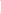 - контрольное мероприятие «Проверка использования бюджетных средств, государственной и муниципальной собственности в 2020-2021 годах и истекшем периоде 2022 года» (участие принимали контрольно-счётные органы Арского, Буинского, Муслюмовского, Нурлатского, Мензелинского, Чистопольского районов); - мониторинг эффективности использования высокотехнологичного медицинского оборудования, закупленного для государственных и муниципальных учреждений здравоохранения (участие принимали контрольно-счётные органы Аксубаевского, Алексеевского, Альметьевского, Арского, Буинского, Елабужского, Нижнекамского, Нурлатского, Мензелинского, Пестречинского, Рыбно-слободского, Сармановского, Спасского районов), который показал, что загруженность медицинского оборудования в учреждениях здравоохранения различается и зависит от своевременного технического обслуживания, обеспеченности специалистами, расходными материалами.Контрольно-счётной палатой Гайского городского округа проведено совместное экспертно-аналитическое мероприятие со Счетной палатой Оренбургской области «Анализ влияния межбюджетных трансфертов, выделенных в 2021 году и истекшем периоде 2022 года на улучшение технического состояния зданий системы общего образования в Оренбургской области».Муниципальными контрольно-счётными органами организована работа по рассмотрению обращений граждан и организаций, содержащих информацию о возможных проявлениях коррупции в органах местного самоуправления, в подведомственных организациях и на предприятиях. По поступившим в контрольно-счётные органы Казани, Нурлатского и Мензелинского районов Республики Татарстан обращениям, в 2022 году проведены проверки, приняты меры реагирования в рамках действующего законодательства. Отчеты о рассмотрении обращений граждан размещены в разделе «Результаты рассмотрения обращений (РРО)» информационного ресурса ССТУ.РФ.1.5. Взаимодействие с органами государственного (муниципального) финансового контроля и правоохранительными органамиВ рамках подписанных соглашений о сотрудничестве, предметом которых является обмен информацией о фактах, связанных с незаконным использованием средств местного бюджета и объектов муниципальной собственности, а также проведение совместных контрольных и экспертно-аналитических мероприятий, муниципальные контрольно-счётные органы продолжили работу с правоохранительными органами.Материалы проверок и выявленные факты нарушений регулярно направлялись в органы МВД России и в органы прокуратуры, проводились сверки переданных материалов и мер, принятых обеими сторонами по устранению выявленных нарушений.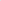 По результатам проведения контрольно-счётными органами – членами Союза МКСО в ПФО контрольных мероприятий в 2022 году направлено материалов в правоохранительные органы 589 (в 2021 году – 1 091), в уполномоченные органы – 154, по результатам рассмотрения которых принято решение о возбуждении 10 уголовных дел (в 2021 году – 9).Контрольно-счетной палатой Альметьевского муниципального района Республики Татарстан в рамках контрольного мероприятия в МБОУ «СОШ №21 – ОЦ «Дай-5»» выявлены факты незаконного перечисления бюджетных средств школы бухгалтером Централизованной бухгалтерии Управления образования на расчетный счет знакомого, возбуждено уголовное дело. 
В правоохранительные органы Контрольно-счетной палатой муниципального образования Елабужского муниципального района Республики Татарстан направлен материал по результатам проверки МБОУ «Бехтеревской СОШ», Контрольно-счетной палатой Актанышского муниципального района Республики Татарстан направлен материал по результатам контрольного мероприятия, проведенного в отношении МУП, по данным материалам возбуждены уголовные дела. Также Контрольно-счетной палатой муниципального образования город Набережные Челны Республики Татарстан проведено контрольное мероприятие «Оценка результатов финансово-хозяйственной деятельности двух муниципальных предприятий с целью контроля за эффективностью управления и распоряжения имуществом, находящимся в муниципальной собственности», по результатам проверки возбуждено уголовное дело по ч. 3 ст. 159 УК РФ, Контрольно-счетной палатой городского округа город Уфа Республики Башкортостан направлен материал по результатам контрольного мероприятия в Управлении по обеспечению жизнедеятельности города Администрации города по проверке капитального ремонта зон отдыха дворовых территорий многоквартирных домов с установкой детских игровых комплексов, по данным проверки принято решение о возбуждении уголовного дела по ч. 4 ст. 159 УК РФ.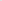 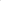 По результатам проведения контрольно-счётными органами – членами Союза МКСО в ПФО контрольных мероприятий в 2022 году составлено 97 протоколов (в 2021 году – 182) об административных правонарушениях, по которым привлечено к административной ответственности 109 должностных лиц.По материалам контрольно-счётных органов привлечено к дисциплинарной ответственности должностных лиц объектов контроля – 416 человек (в 2021 году – 499 человек).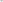 1.6. Взаимодействие контрольно-счетных органов с органами государственной власти и местного самоуправленияВ целях повышения эффективности своей деятельности, направленной на защиту экономических интересов общества и государства, связанных с осуществлением контроля использования бюджетных средств, муниципальными контрольно-счётными органами – членами Союза МКСО в ПФО в 2022 году осуществлялось регулярное взаимодействие с органами государственного финансового контроля.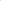 В 2022 году продолжилась практика рассмотрения результатов контрольных мероприятий на профильных комитетах представительных органов с целью повышения бюджетной дисциплины.1.7. Повышение квалификации сотрудников МКСО, проведение семинаров, совещаний и других мероприятий представительстваРаботники МКСО в Приволжском федеральном округе в 2022 году получали дополнительное профессиональное образование, принимали участие в семинарах, видеоконференциях (в т.ч. на Портале Счётной палаты Российской Федерации и контрольно-счётных органов Российской Федерации (https://portalkso.ru/)).По результатам мониторинга практики реализаций мероприятий по повышению квалификации для работников муниципальных контрольно-счётных органов Приволжского федерального округа в 2022 году наиболее востребованы образовательные программы на тему «Контрольно-надзорная деятельность», «Контрактная система в сфере закупок товаров, работ, услуг для обеспечения государственных и муниципальных нужд», «Современные тенденции совершенствования методологии и практики внешнего муниципального финансового контроля», «Государственный (муниципальный) аудит в строительстве. Ценообразование и сметное дело в строительстве».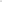 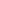 1.8. Основные задачи представительства на 2023 годОсновные задачи Представительства, контрольно-счётных органов, входящих в состав Союза МКСО на 2023 год, с учётом приоритетных направлений развития внешнего муниципального финансового контроля, определенных решениями Общего собрания членов Союза МКСО (с использованием методических материалов и аналитических записок, разработанных Союзом МКСО):применение риск-ориентированного подхода в деятельности контрольно-счётных органов;мониторинг и контроль за реализацией муниципальных программ, национальных (региональных) проектов;внедрение цифровизации в деятельность контрольно-счётных органов;аудит в сфере закупок;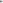 реализация результатов контрольных и экспертно-аналитических мероприятий;повышение профессиональных навыков и компетенций работников контрольно-счётных органов, в т.ч. с применением механизмов обучения, предлагаемых Союзом МКСО (круглые столы, вебинары, бесплатные интернет-ресурсы).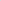 II. Результаты деятельности муниципальных контрольно-счётных органов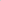 В состав Приволжского федерального округа (далее – ПФО) входит 14 субъектов Российской Федерации, из них 9 субъектов: Республика Башкортостан, Республика Мордовия, Республика Татарстан, Пермский край, Самарская область, Кировская область, Нижегородская область, Оренбургская область, Ульяновская область, на территории которых находятся муниципальные контрольно-счётные органы члены Союза МКСО. В 5-и субъектах Приволжского федерального округа – Республика Марий Эл, Удмуртская Республика, Чувашская Республика, Пензенская область, Саратовская область отсутствуют муниципальные контрольно-счётные органы, являющиеся членами Союза МКСО.В состав Союза МКСО в Приволжском федеральном округе в соответствии с информацией о членах Союза МКСО в ПФО по состоянию на 01.01.2023 входит 69 контрольно-счётных органов (в 2021 году – 70 контрольно-счётных органов), в том числе 63 контрольно-счётные палаты, 2 контрольно-счётные комиссии, 
1 контрольно-счётная инспекция, 2 счётные палаты, 1 ревизионная комиссия.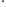 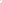 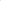 Фактическая численность работников контрольно-счётных органов членов Союза МКСО в ПФО по состоянию на конец отчетного периода составила 298 человек. В 26 контрольно-счётных органах работает один человек, в 17 – 2 человека, в 1 – 3 человека. Таким образом, в 44 контрольно-счётных органах (63,796) численность работников не превышает трех человек.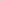 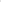 При подготовке информации обобщены и проанализированы основные показатели деятельности 68 (98,5 %) муниципальных контрольно-счётных органов, входящих в состав Союза МКСО в ПФО. В течение отчётного периода проведено 3 783 контрольных и экспертно-аналитических мероприятий, в том числе контрольных мероприятий – 953, экспертно-аналитических мероприятий 2 830. На одного сотрудника контрольно-счётного органа в ПФО в среднем приходится 13 мероприятий в год.Объем проверенных в ходе осуществления внешнего муниципального финансового контроля в 2022 году контрольно-счётными органами, входящими в состав представительства Союза МКСО в ПФО средств, составил 168 770 219,5 тыс. руб.Всего выявлено финансовых нарушений 30 930 на общую сумму 22 260 203,3 тыс.руб., что на 2 212 103,3 тыс. руб. больше, чем в 2021 году 
(в 2021 году – 20 048 100,0 тыс. руб.):– нарушения при формировании и исполнении бюджетов 4 653 на общую сумму 8 150 909,3 тыс.руб. (36,6 % от общей суммы выявленных нарушений). 
В 2021 году – 4 391 600,0 тыс. руб.; – нарушения ведения бухгалтерского учёта, составления и предоставления бухгалтерской (финансовой) отчётности 8 190 на общую сумму 9 222 984,6 тыс. руб. (41,4 % от общей суммы выявленных нарушений). 
В 2021 году – 11 079 900,0 тыс. руб.; – нарушения в сфере управления и распоряжения муниципальной собственностью 13 735 на общую сумму 2 675 200,3 тыс.руб. (12% от общей суммы выявленных нарушений). В 2021 году – 1 458 900,0 тыс. руб.;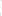 – нарушения при осуществлении муниципальных закупок и закупок отдельными видами юридических лиц 2 865 на общую сумму 1 041 468,9 тыс. руб. (4,7 % от общей суммы выявленных нарушений). В 2021 году – 1 340 400,0 тыс. руб.;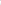 – иные нарушения 1 400 на общую сумму 1 060 083,2 тыс. руб. (4,8 % от общей суммы выявленных нарушений). В 2021 году – 1 767 900,0 тыс. руб.; – нецелевое использование бюджетных средств 87 на общую сумму 109 556,9 тыс. руб. (0,5 % от общей суммы выявленных нарушений). В 2021 году – 9 200,0 тыс. руб.Выявлено неэффективное использование бюджетных средств на общую сумму 827 821,7 тыс. руб. (В 2021 году – 996 900,0 тыс. руб.).Наибольший удельный вес в общем объеме выявленных в 2022 году нарушений занимали:нарушения ведения бухгалтерского учёта, составления и предоставления бухгалтерской (финансовой) отчётности (41,4 %);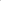 нарушения при формировании и исполнении бюджетов (36,6 %).Устранено выявленных нарушений в 2022 году 8 739 на общую сумму 13 450 462,1 тыс. руб. В 2021 году – 7 113 900,0 тыс. руб., из них возвращено в бюджет 539 221,3 тыс. руб.Количество принятых (актуализированных) правовых и локальных актов в 2022 году составило 1 251, из них: 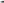 объектами контроля – 206;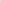 исполнительно-распорядительными органами местного самоуправления – 1 045.В 2022 году осуществлялся контроль исполнения направленных по результатам контрольных мероприятий представлений и предписаний для принятия мер по устранению выявленных нарушений, возмещению причиненного ущерба и привлечению к ответственности должностных лиц, виновных в допущенных нарушениях.Важным и объёмным блоком работы муниципальных контрольно-счётных органов, входящих в состав Представительства, является экспертно-аналитическая деятельность. В отчётном периоде проведено 2 830 экспертно-аналитических мероприятий. По результатам финансово-экономической экспертизы готовились заключения на проекты решения представительных органов о бюджете муниципального образования, в том числе об исполнении бюджетов; проекты нормативно правовых актов и муниципальных программ (внесении изменений в программы). Проекты решений, поступившие в контрольно-счётные органы в 2022 году, в частности, касались вопросов совершенствования бюджетного процесса, правового регулирования местных налогов, организации деятельности учреждений культуры, дополнительного образования, реализации региональных и приоритетных проектов, утверждения инвестиционных проектов (внесении изменений в них) и других.Контрольно-счётные органы Приволжского федерального округа уделяли значительное внимание коррупциногенным факторам и рискам при распределении и расходовании бюджетных средств и управлении муниципальной собственностью, аудиту в сфере закупок. Одной из ключевых задач являлся контроль за реализацией на территории муниципальных образований национальных проектов.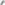 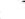 В отчетном периоде проведены контрольные мероприятия по проверке эффективного и целевого использования бюджетных ассигнований, направленных на реализацию мероприятий муниципальных программ.В ходе проведения контрольных мероприятий уделено внимание нарушениям, в которых могли присутствовать такие коррупционные признаки, как аффилированность и личная заинтересованность должностных лиц.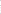 Объем выявленных нарушений в ходе осуществления внешнего финансового контроля в 2022 году на 1 работника КСО ПФО составил 103 нарушения на общую сумму 74 698,7 тыс. руб.Наибольшую долю от всех выявленных административных правонарушений составили нарушения, предусмотренные ст. 15.15.6 «Нарушение требований к бюджетному (бухгалтерскому) учету, в том числе к составлению, представлению бюджетной, бухгалтерской (финансовой) отчетности», ст. 19.7 «Непредставление или несвоевременное представление сведений (информации), либо представление сведений (информации) в неполном объеме или в искаженном виде», ст. 19.5 «Невыполнение в срок законного предписания (постановления, представления, решения) органа (должностного лица), осуществляющего государственный надзор (контроль), организации, уполномоченной в соответствии с федеральными законами на осуществление государственного надзора (должностного лица), органа (должностного лица), осуществляющего муниципальный контроль», ст. 7.31 «Нарушение порядка ведения реестра контрактов, заключенных заказчиками, реестра контрактов, содержащего сведения, составляющие государственную тайну, реестра недобросовестных поставщиков (подрядчиков, исполнителей)», ст. 15.1 «Нарушение порядка работы с денежной наличностью и порядка ведения кассовых операций, а также нарушение требований об использовании специальных банковских счетов», ст. 15.14 «Нецелевое использование бюджетных средств», ст. 15.15.5 «Нарушение условий предоставления субсидий», ст. 15.15.15 «Нарушение порядка формирования государственного (муниципального) задания», ст. 5.27 «Нарушение трудового законодательства и иных нормативных правовых актов, содержащих нормы трудового права» Кодекса Российской Федерации об административных правонарушениях.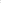 При проведении мероприятий контрольно-счётные органы использовали методологические материалы, рекомендованные к применению и утверждению на уровне Счётной палаты Российской Федерации, Союза МКСО, а также стандарты и методики, разработанные и утвержденные самостоятельно.Также, при проведении контрольных и экспертно-аналитических мероприятий КСО ПФО используют в работе различные информационные системы, например, КСО Республики Татарстан использовали информационные системы «АЦК - финансы», «Барс. WEB-Своды» (система бюджетного учета и отчетности для учреждений Республики Татарстан), «Барс. Электронный магазин».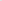 Важным направлением в работе контрольно-счётных органов ПФО продолжали оставаться не только выявление финансовых нарушений, но и оказание практической помощи руководителям, работникам проверяемых организаций в предотвращении нарушений.По результатам проведённых контрольных мероприятий в адрес проверяемых объектов в 2022 году муниципальными контрольно-счётными органами – членами Союза МКСО в ПФО направлено 774 представления и 168 предписаний (в 2021 году – 728 и 116 соответственно) для их рассмотрения и принятия соответствующих мер. Количество предложений (рекомендаций), подготовленных контрольно-счётными органами – членами Союза МКСО в ПФО, подготовленных по результатам контрольных и экспертно-аналитических мероприятий – 2 791.Из проблем МКСО в Приволжском федеральном округе при осуществлении внешнего финансового контроля можно выделить одну основную проблему – недостаточная штатная численность малых КСО.В 2022 году в целях реализации Федерального закона от 14.07.2022 
№ 270-ФЗ «О внесении изменений в Федеральный закон «Об обеспечении доступа к информации о деятельности государственных органов и органов местного самоуправления» и статью 10 Федерального закона «Об обеспечении доступа к информации о деятельности судов в Российской Федерации» отдельными контрольно-счетными органами, как органами местного самоуправления, велись официальные страницы в социальной сети «ВКонтакте».В отчетном периоде в рамках осуществления деятельности по противодействию коррупции с работниками контрольно-счетных органов проводилась разъяснительная работа по вопросам соблюдения ограничений, запретов, требований предотвращения и урегулирования конфликта интересов; своевременного и достоверного предоставления сведений о своих доходах, об имуществе и обязательствах имущественного характера, а также о доходах, об имуществе и обязательствах имущественного характера своих супруги (супруга) и несовершеннолетних детей лицам, замещающим муниципальные должности.